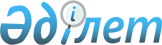 Шиелі ауданының ауылдық округтеріндегі инженерлік тұрғыда әзірленген суармалы жерде дақылдарды кезектестіру (ротациялау) схемасын бекіту туралыҚызылорда облысы Шиелі ауданы әкімдігінің 2019 жылғы 24 қаңтардағы № 148 қаулысы. Қызылорда облысының Әділет департаментінде 2019 жылғы 25 қаңтарда № 6665 болып тіркелді
      "Қазақстан Республикасының Жер кодексі" Қазақстан Республикасының 2003 жылғы 20 маусымдағы кодексінің 99-бабының 2-тармағына сәйкес Шиелі ауданының әкімдігі ҚАУЛЫ ЕТЕДІ:
      1. Шиелі ауданының Ақмая, Еңбекші, Бестам, Бәйгеқұм, Гигант, Төңкеріс, Жуантөбе, Керделі, Жиделіарық, Иіркөл, Жаңатұрмыс, Талаптан, Ақтоған және Телікөл ауылдық округтеріндегі инженерлік тұрғыда әзірленген суармалы жерде дақылдарды кезектестіру (ротациялау) схемасы осы қаулының 1, 2, 3, 4, 5, 6, 7, 8, 9, 10, 11, 12, 13- қосымшаларына сәйкес бекітілсін.
      2. Осы қаулының орындалуына бақылау жетекшілік ететін Шиелі ауданы әкімінің орынбасарына жүктелсін.
      3. Осы қаулы алғашқы ресми жарияланған күнінен кейін күнтізбелік он күн өткен соң қолданысқа енгізіледі. Шиелі ауданының Ақмая ауылдық округіндегі инженерлік тұрғыда әзірленген суармалы жерде дақылдарды кезектестіру (ротациялау) схемасы
      Ескерту: Ы.Жақаев атындағы ғылыми-зерттеу институтының ұсынысына сәйкес (күріштің үлесі 50 пайыз) .
      Әртараптандыру дақылдары ретінде қажетті жағдайда бақша, көкөніс, картоп, мақсары немесе жүгері дақылдарын орналастыру қарастырылған Шиелі ауданының Еңбекші ауылдық округіндегі инженерлік тұрғыда әзірленген суармалы жерде дақылдарды кезектестіру (ротациялау) схемасы
      Ескерту: Ы.Жақаев атындағы ғылыми-зерттеу институтының ұсынысына сәйкес (күріштің үлесі 50 пайыз ) .
      Әртараптандыру дақылдары ретінде қажетті жағдайда бақша, көкөніс, картоп, мақсары немесе жүгері дақылдарын орналастыру қарастырылған Шиелі ауданының Бестам ауылдық округіндегі инженерлік тұрғыда әзірленген суармалы жерде дақылдарды кезектестіру (ротациялау) схемасы
      Ескерту: Ы.Жақаев атындағы ғылыми-зерттеу институтының ұсынысына сәйкес (күріштің үлесі 50 пайыз) .
      Әртараптандыру дақылдары ретінде қажетті жағдайда бақша, көкөніс, картоп, мақсары немесе жүгері дақылдарын орналастыру қарастырылған Шиелі ауданының Бәйгеқұм ауылдық округіндегі инженерлік тұрғыда әзірленген суармалы жерде дақылдарды кезектестіру (ротациялау) схемасы
      Ескерту: Ы.Жақаев атындағы ғылыми-зерттеу институтының ұсынысына сәйкес (күріштің үлесі 50 пайыз) .
      Әртараптандыру дақылдары ретінде қажетті жағдайда бақша, көкөніс, картоп, мақсары немесе жүгері дақылдарын орналастыру қарастырылған Шиелі ауданының Гигант ауылдық округіндегі инженерлік тұрғыда әзірленген суармалы жерде дақылдарды кезектестіру (ротациялау) схемасы
      Ескерту: Ы.Жақаев атындағы ғылыми-зерттеу институтының ұсынысына сәйкес (күріштің үлесі 50 пайыз)
      Әртараптандыру дақылдары ретінде қажетті жағдайда бақша, көкөніс, картоп, мақсары немесе жүгері дақылдарын орналастыру қарастырылған Шиелі ауданының Төңкеріс ауылдық округіндегі инженерлік тұрғыда әзірленген суармалы жерде дақылдарды кезектестіру (ротациялау) схемасы
      Ескерту: Ы.Жақаев атындағы ғылыми-зерттеу институтының ұсынысына сәйкес (күріштің үлесі 50 пайыз) .
      Әртараптандыру дақылдары ретінде қажетті жағдайда бақша, көкөніс, картоп, мақсары немесе жүгері дақылдарын орналастыру қарастырылған Шиелі ауданының Жуантөбе ауылдық округіндегі инженерлік тұрғыда әзірленген суармалы жерде дақылдарды кезектестіру (ротациялау) схемасы
      Ескерту: Ы.Жақаев атындағы ғылыми-зерттеу институтының ұсынысына сәйкес (күріштің үлесі 50 пайыз) .
      Әртараптандыру дақылдары ретінде қажетті жағдайда бақша, көкөніс, картоп, мақсары немесе жүгері дақылдарын орналастыру қарастырылған Шиелі ауданының Керделі ауылдық округіндегі инженерлік тұрғыда әзірленген суармалы жерде дақылдарды кезектестіру (ротациялау) схемасы
      Ескерту: Ы.Жақаев атындағы ғылыми-зерттеу институтының ұсынысына сәйкес (күріштің үлесі 50 пайыз)
      Әртараптандыру дақылдары ретінде қажетті жағдайда бақша, көкөніс, картоп, мақсары немесе жүгері дақылдарын орналастыру қарастырылған Шиелі ауданының Жиделіарық ауылдық округіндегі инженерлік тұрғыда әзірленген суармалы жерде дақылдарды кезектестіру (ротациялау) схемасы
      Ескерту: Ы.Жақаев атындағы ғылыми-зерттеу институтының ұсынысына сәйкес(күріштің үлесі 50 пайыз) .
      Әртараптандыру дақылдары ретінде қажетті жағдайда бақша, көкөніс, картоп, мақсары немесе жүгері дақылдарын орналастыру қарастырылған Шиелі ауданының Иіркөл ауылдық округіндегі инженерлік тұрғыда әзірленген суармалы жерде дақылдарды кезектестіру (ротациялау) схемасы
      Ескерту: Ы.Жақаев атындағы ғылыми-зерттеу институтының ұсынысына сәйкес (күріштің үлесі 50 пайыз) .
      Әртараптандыру дақылдары ретінде қажетті жағдайда бақша, көкөніс, картоп, мақсары немесе жүгері дақылдарын орналастыру қарастырылған Шиелі ауданының Жаңатұрмыс ауылдық округіндегі инженерлік тұрғыда әзірленген суармалы жерде дақылдарды кезектестіру (ротациялау) схемасы
      Ескерту: Ы.Жақаев атындағы ғылыми-зерттеу институтының ұсынысына сәйкес (күріштің үлесі 50 пайыз) .
      Әртараптандыру дақылдары ретінде қажетті жағдайда бақша, көкөніс, картоп, мақсары немесе жүгері дақылдарын орналастыру қарастырылған Шиелі ауданының Талаптан ауылдық округіндегі инженерлік тұрғыда әзірленген суармалы жерде дақылдарды кезектестіру (ротациялау) схемасы
      Ескерту: Ы.Жақаев атындағы ғылыми-зерттеу институтының ұсынысына сәйкес (күріштің үлесі 50 пайыз) .
      Әртараптандыру дақылдары ретінде қажетті жағдайда бақша, көкөніс, картоп, мақсары немесе жүгері дақылдарын орналастыру қарастырылған Шиелі ауданының Ақтоған және Телікөл ауылдық округтеріндегі инженерлік тұрғыда әзірленген суармалы жерде дақылдарды кезектестіру (ротациялау) схемасы
      Ескерту: Ы.Жақаев атындағы ғылыми-зерттеу институтының ұсынысына сәйкес (күріштің үлесі 50 пайыз) .
      Әртараптандыру дақылдары ретінде қажетті жағдайда бақша, көкөніс, картоп, мақсары немесе жүгері дақылдарын орналастыру қарастырылған
					© 2012. Қазақстан Республикасы Әділет министрлігінің «Қазақстан Республикасының Заңнама және құқықтық ақпарат институты» ШЖҚ РМК
				
      Шиелі ауданының әкімі 

Ә. Оразбекұлы
Шиелі ауданы әкімдігінің 2019 жылғы "24" қаңтардағы № 148 қаулысына 1-қосымша
Ауыспалы егістер

№
Пайдалану жылдары
Алаңы, (гектар)
Танап 
Алаңы, (гектар)
Ауыл шаруашылық дақылдарының түрлері
Ауыл шаруашылық дақылдарының түрлері
Ауыл шаруашылық дақылдарының түрлері
Ауыл шаруашылық дақылдарының түрлері
Ауыспалы егістер

№
Пайдалану жылдары
Алаңы, (гектар)
Танап 
Алаңы, (гектар)
2019
2020
2021
2022
1
2
3
4
5
6
7
8
9
күріш ауыспалы егісі №1.
1974
670
1
90,1
Күріш
Әртараптандыру
Күріш
Күріш
2
108,1
Өткен жылдардағы жоңышқа
Өткен жылдардағы жоңышқа
Күріш
Күріш
3
81,7
Күріш
Әртараптандыру
Күріш
Күріш
4
73,2
Ағымдағы жылғы жоңышқа
Өткен жылдардағы жоңышқа
Өткен жылдардағы жоңышқа
Өткен жылдардағы жоңышқа
5
90,6
Әртараптандыру
Күріш
Күріш
Ағымдағы жылғы жоңышқа
6
80,2
Күріш
Күріш
Әртараптандыру
Күріш
7
76,7
Күріш
Ағымдағы жылғы жоңышқа
Өткен жылдардағы жоңышқа
Өткен жылдардағы жоңышқа
8
69,5
Әртараптандыру
Күріш
Күріш
Ағымдағы жылғы жоңышқа
күріш ауыспалы егісі №2.
1975
667
1
79
Күріш
Ағымдағы жылғы жоңышқа
Өткен жылдардағы жоңышқа
Өткен жылдардағы жоңышқа
2
78
Әртараптандыру
Күріш
Күріш
Ағымдағы жылғы жоңышқа
3
101
Күріш
Күріш
Әртараптандыру
Күріш
4
75
Күріш
Күріш
Әртараптандыру
Күріш
5
92
Әртараптандыру
Күріш
Күріш
Ағымдағы жылғы жоңышқа
6
90
Әртараптандыру
Күріш
Күріш
Ағымдағы жылғы жоңышқа
7
67
Әртараптандыру
Күріш
Күріш
Ағымдағы жылғы жоңышқа
8
85
Әртараптандыру
Күріш
Күріш
Ағымдағы жылғы жоңышқа
күріш ауыспалы егісі №3.
1975
799,5
1
87,2
Өткен жылдардағы жоңышқа
Өткен жылдардағы жоңышқа
Күріш
Әртараптандыру
2
111,2
Әртараптандыру
Күріш
Ағымдағы жылғы жоңышқа
Өткен жылдардағы жоңышқа
3
95,2
Күріш
Күріш
Әртараптандыру
Күріш
4
97,2
Күріш
Әртараптандыру
Күріш
Күріш
5
96,7
Күріш
Ағымдағы жылғы жоңышқа
Өткен жылдардағы жоңышқа
Өткен жылдардағы жоңышқа
6
109,5
Күріш
Ағымдағы жылғы жоңышқа
Өткен жылдардағы жоңышқа
Өткен жылдардағы жоңышқа
7
106,4
Күріш
Күріш
Ағымдағы жылғы жоңышқа
Өткен жылдардағы жоңышқа
8
96,1
Өткен жылдардағы жоңышқа
Өткен жылдардағы жоңышқа
Күріш
Күріш
күріш ауыспалы егісі №4
1975
830,8
1
117,8
Өткен жылдардағы жоңышқа
Өткен жылдардағы жоңышқа
Күріш
Күріш
2
101
Әртараптандыру
Күріш
Күріш
Ағымдағы жылғы жоңышқа
3
92
Күріш
Күріш
Ағымдағы жылғы жоңышқа
Өткен жылдардағы жоңышқа
4
103
Күріш
Күріш
Ағымдағы жылғы жоңышқа
Өткен жылдардағы жоңышқа
5
104
Ағымдағы жылғы жоңышқа
Өткен жылдардағы жоңышқа
Өткен жылдардағы жоңышқа
Күріш
6
101
Өткен жылдардағы жоңышқа
Өткен жылдардағы жоңышқа
Күріш
Күріш
7
108
Өткен жылдардағы жоңышқа
Күріш
Күріш
Әртараптандыру
-
8
104
Күріш
Әртараптандыру
Күріш
Күріш
күріш ауыспалы егісі №5.
1977
630,8
1
72,5
Өткен жылдардағы жоңышқа
Өткен жылдардағы жоңышқа
Күріш
Күріш
2
77
Әртараптандыру
Күріш
Күріш
Ағымдағы жылғы жоңышқа
3
79
Әртараптандыру
Күріш
Ағымдағы жылғы жоңышқа
Өткен жылдардағы жоңышқа
4
77
Өткен жылдардағы жоңышқа
Өткен жылдардағы жоңышқа
Күріш
Күріш
5
83,4
Ағымдағы жылғы жоңышқа
Өткен жылдардағы жоңышқа
Өткен жылдардағы жоңышқа
Күріш
6
76
Күріш
Ағымдағы жылғы жоңышқа
Өткен жылдардағы жоңышқа
Өткен жылдардағы жоңышқа
7
84,9
Күріш
Күріш
Әртараптандыру
Күріш
8
81
Күріш
Әртараптандыру
Күріш
Күріш
күріш ауыспалы егісі №6.
1977
647,2
1
77,6
Өткен жылдардағы жоңышқа
Күріш
Күріш
Әртараптандыру
2
81,5
Күріш
Ағымдағы жылғы жоңышқа
Өткен жылдардағы жоңышқа
Өткен жылдардағы жоңышқа
3
80,2
Өткен жылдардағы жоңышқа
Өткен жылдардағы жоңышқа
Күріш
Күріш
4
82
Өткен жылдардағы жоңышқа
Күріш
Күріш
Әртараптандыру
5
71,7
Күріш
Күріш
Әртараптандыру
Күріш
6
79,4
Ағымдағы жылғы жоңышқа
Өткен жылдардағы жоңышқа
Өткен жылдардағы жоңышқа
Күріш
7
96
Күріш
Әртараптандыру
Күріш
Күріш
8
78,8
Күріш
Ағымдағы жылғы жоңышқа
Өткен жылдардағы жоңышқа
Өткен жылдардағы жоңышқа
күріш ауыспалы егісі №7
1985
643
1
67
Өткен жылдардағы жоңышқа
Күріш
Күріш
Әртараптандыру
2
67
Ағымдағы жылғы жоңышқа
Өткен жылдардағы жоңышқа
Өткен жылдардағы жоңышқа
Күріш
3
96
Өткен жылдардағы жоңышқа
Өткен жылдардағы жоңышқа
Күріш
Күріш
4
86
Әртараптандыру
Күріш
Ағымдағы жылғы жоңышқа
Өткен жылдардағы жоңышқа
5
64
Әртараптандыру
Күріш
Күріш
Ағымдағы жылғы жоңышқа
6
82
Күріш
Күріш
Әртараптандыру
Күріш
7
91
Күріш
Ағымдағы жылғы жоңышқа
Өткен жылдардағы жоңышқа
Өткен жылдардағы жоңышқа
8
90
Әртараптандыру
Күріш
Ағымдағы жылғы жоңышқа
Өткен жылдардағы жоңышқа
мал азықтық ауыспалы егіс №1
1975
25
1
2
3
4
5
6
7
Сорт сынау учаскесі
1975
42,5
1
42,5
Күріш
Ағымдағы жылғы жоңышқа
Өткен жылдардағы жоңышқа
Өткен жылдардағы жоңышқа
Ақмая ауылдық округі бойынша барлығы
4955,8.
Оның ішінде күріш ауыспалы егісі
4888,3
мал азықтық ауыспалы егіс
25
Сорт сынау учаскесі
42,5Шиелі ауданы әкімдігінің 2019 жылғы "24" қаңтардағы № 148 қаулысына 2-қосымша
Ауыспалы егістер

№
Пайдалану жылдары
Алаңы, (гектар)
Танап 
Алаңы, (гектар)
Ауыл шаруашылық дақылдарының түрлері
Ауыл шаруашылық дақылдарының түрлері
Ауыл шаруашылық дақылдарының түрлері
Ауыл шаруашылық дақылдарының түрлері
Ауыспалы егістер

№
Пайдалану жылдары
Алаңы, (гектар)
Танап 
Алаңы, (гектар)
2019
2020
2021
2022
1
2
3
4
5
6
7
8
9
мал азықтық ауыспалы егіс №1
2004
575
1
40
Ағымдағы жылғы жоңышқа
Өткен жылдардағы жоңышқа
Өткен жылдардағы жоңышқа
Күріш
2
120
Күріш
Ағымдағы жылғы жоңышқа
Өткен жылдардағы жоңышқа
Өткен жылдардағы жоңышқа
3
91
Өткен жылдардағы жоңышқа
Өткен жылдардағы жоңышқа
Күріш
Күріш
4
148
Күріш
Күріш
Әртараптандыру
Күріш
5
88
Өткен жылдардағы жоңышқа
Өткен жылдардағы жоңышқа
Күріш
Әртараптандыру
6
32
Күріш
Ағымдағы жылғы жоңышқа
Өткен жылдардағы жоңышқа
Өткен жылдардағы жоңышқа
7
56
Ағымдағы жылғы жоңышқа
Өткен жылдардағы жоңышқа
Өткен жылдардағы жоңышқа
Күріш
Барлығы
575 Шиелі ауданы әкімдігінің 2019 жылғы "24" қаңтардағы № 148 қаулысына 3- қосымша
Ауыспалы егістер

№
Пайдалану жылдары
Алаңы, (гектар)
Танап 
Алаңы, (гектар)
Ауыл шаруашылық дақылдарының түрлері
Ауыл шаруашылық дақылдарының түрлері
Ауыл шаруашылық дақылдарының түрлері
Ауыл шаруашылық дақылдарының түрлері
Ауыспалы егістер

№
Пайдалану жылдары
Алаңы, (гектар)
Танап 
Алаңы, (гектар)
2019
2020
2021
2022
1
2
3
4
5
6
7
8
9
күріш ауыспалы егісі №3.
1987
638
1
89
Өткен жылдардағы жоңышқа
Күріш
Күріш
Әртараптандыру
2
91
Күріш
Ағымдағы жылғы жоңышқа
Өткен жылдардағы жоңышқа
Өткен жылдардағы жоңышқа
3
84
Әртараптандыру
Күріш
Күріш
Ағымдағы жылғы жоңышқа
4
90
Күріш
Әртараптандыру
Күріш
Күріш
5
70
Күріш
Күріш
Ағымдағы жылғы жоңышқа
Өткен жылдардағы жоңышқа
6
75
Күріш
Әртараптандыру
Күріш
Күріш
7
71
Күріш
Күріш
Әртараптандыру
Күріш
8
68 
Ағымдағы жылғы жоңышқа
Өткен жылдардағы жоңышқа
Өткен жылдардағы жоңышқа
Күріш
күріш ауыспалы егісі №5.
1981
494
1
43
Өткен жылдардағы жоңышқа
Өткен жылдардағы жоңышқа
Күріш
Күріш
2
76
Ағымдағы жылғы жоңышқа
Өткен жылдардағы жоңышқа
Өткен жылдардағы жоңышқа
Күріш
3
74
Күріш
Әртараптандыру
Күріш
Күріш
4
78
Өткен жылдардағы жоңышқа
Күріш
Күріш
Әртараптандыру
5
76
Күріш
Ағымдағы жылғы жоңышқа
Өткен жылдардағы жоңышқа
Өткен жылдардағы жоңышқа
6
7
78
Күріш
Күріш
Әртараптандыру
Күріш
8
69
Әртараптандыру
Күріш
Күріш
Ағымдағы жылғы жоңышқа
күріш ауыспалы егісі №6.
1981
581
1
79
Күріш
Ағымдағы жылғы жоңышқа
Өткен жылдардағы жоңышқа
Өткен жылдардағы жоңышқа
2
75
Күріш
Күріш
Ағымдағы жылғы жоңышқа
Өткен жылдардағы жоңышқа
3
70
Өткен жылдардағы жоңышқа
Күріш
Күріш
Әртараптандыру
4
72
Күріш
Әртараптандыру
Күріш
Күріш
5
80
Күріш
Мелиоративті танап
Күріш
Күріш
6
68
Ағымдағы жылғы жоңышқа
Өткен жылдардағы жоңышқа
Өткен жылдардағы жоңышқа
Күріш
7
74
Күріш
Әртараптандыру
Күріш
Күріш
8
63
Әртараптандыру
Күріш
Күріш
Ағымдағы жылғы жоңышқа
мал азықтық ауыспалы егіс № 1.
1987
273
1
72
Күріш
Күріш
Күріш
Күріш
2
91
Күріш
Күріш
Күріш
Әртараптандыру
3
128,8 
4
51
Күріш
Ағымдағы жылғы жоңышқа
Өткен жылдардағы жоңышқа
Өткен жылдардағы жоңышқа
5
109,8 
6
59
Өткен жылдардағы жоңышқа
Өткен жылдардағы жоңышқа
Күріш
Күріш
7
117
Өткен жылдардағы жоңышқа
Күріш
Әртараптандыру
Күріш
8
Бестам ауылдық округі бойынша барлығы
1986
Оның ішінде күріш ауыспалы егісі
1713
мал азықтық ауыспалы егіс
273Шиелі ауданы әкімдігінің 2019 жылғы "24 " қаңтардағы № 148 қаулысына 4-қосымша
Ауыспалы егістер

№
Пайдалану жылдары
Алаңы, (гектар)
Танап 
Алаңы, (гектар)
Ауыл шаруашылық дақылдарының түрлері
Ауыл шаруашылық дақылдарының түрлері
Ауыл шаруашылық дақылдарының түрлері
Ауыл шаруашылық дақылдарының түрлері
Ауыспалы егістер

№
Пайдалану жылдары
Алаңы, (гектар)
Танап 
Алаңы, (гектар)
2019
2020
2021
2022
1
2
3
4
5
6
7
8
9
мал азықтық ауыспалы егіс № 1
1991
182,3
1
40,1
Күріш
Күріш
Ағымдағы жылғы жоңышқа
2
46,9
Күріш
Күріш
Ағымдағы жылғы жоңышқа
3
48,4
Күріш
Күріш
Ағымдағы жылғы жоңышқа
4
46,9
Күріш
Күріш
Ағымдағы жылғы жоңышқа
мал азықтық ауыспалы егіс № 2
1988
188,7
2
46,3
Күріш
Күріш
Ағымдағы жылғы жоңышқа
Өткен жылдардағы жоңышқа
3
46,8
Күріш
Күріш
Ағымдағы жылғы жоңышқа
Өткен жылдардағы жоңышқа
4
53,4
Күріш
Әртараптандыру
Күріш
Күріш
5
42,2
Күріш
Әртараптандыру
Күріш
Күріш
1991
98,3
4
49,9
Ағымдағы жылғы жоңышқа
Өткен жылдардағы жоңышқа
Өткен жылдардағы жоңышқа
Күріш
5
48,4
Ағымдағы жылғы жоңышқа
Өткен жылдардағы жоңышқа
Өткен жылдардағы жоңышқа
Күріш
Бәйгеқұм ауылдық округі бойынша
469,3
Оның ішінде мал азықтық ауыспалы егіс
469,3Шиелі ауданы әкімдігінің 2019 жылғы "24" қаңтардағы № 148 қаулысына 5-қосымша
Ауыспалы егістер

№
Пайдалану жылдары
Алаңы, (гектар)
Танап 
Алаңы, (гектар)
Ауыл шаруашылық дақылдарының түрлері
Ауыл шаруашылық дақылдарының түрлері
Ауыл шаруашылық дақылдарының түрлері
Ауыл шаруашылық дақылдарының түрлері
Ауыспалы егістер

№
Пайдалану жылдары
Алаңы, (гектар)
Танап 
Алаңы, (гектар)
2019
2020
2021
2022
1
2
3
4
5
6
7
8
9
күріш ауыспалы егісі №1.
1973
410
1
55
Күріш
Әртараптандыру
Күріш
Күріш
2
57
Күріш
Күріш
Әртараптандыру
Күріш
3
60
Ағымдағы жылғы жоңышқа
Өткен жылдардағы жоңышқа
Өткен жылдардағы жоңышқа
Күріш
4
58
Ағымдағы жылғы жоңышқа
Өткен жылдардағы жоңышқа
Өткен жылдардағы жоңышқа
Күріш
5
52
Күріш
Күріш
Ағымдағы жылғы жоңышқа
Өткен жылдардағы жоңышқа
6
59
Күріш
Күріш
Ағымдағы жылғы жоңышқа
Өткен жылдардағы жоңышқа
7
57
Күріш
Ағымдағы жылғы жоңышқа
Өткен жылдардағы жоңышқа
Өткен жылдардағы жоңышқа
8
12
Күріш
Ағымдағы жылғы жоңышқа
Өткен жылдардағы жоңышқа
Өткен жылдардағы жоңышқа
күріш ауыспалы егісі №2.
1973
400
1
69
2
26
3
28
4
5
52
6
71
7
78
Күріш
Күріш
Әртараптандыру
Күріш
8
76
Күріш
Ағымдағы жылғы жоңышқа
Өткен жылдардағы жоңышқа
Өткен жылдардағы жоңышқа
күріш ауыспалы егісі №3.
1973
582
1
72
Ағымдағы жылғы жоңышқа
Өткен жылдардағы жоңышқа
Өткен жылдардағы жоңышқа
Күріш
2
66
Ағымдағы жылғы жоңышқа
Өткен жылдардағы жоңышқа
Өткен жылдардағы жоңышқа
Күріш
3
67
Ағымдағы жылғы жоңышқа
Өткен жылдардағы жоңышқа
Өткен жылдардағы жоңышқа
Күріш
4
68
Әртараптандыру
Күріш
Күріш
Ағымдағы жылғы жоңышқа
5
73
Әртараптандыру
Күріш
Күріш
Ағымдағы жылғы жоңышқа
6
40,0
Әртараптандыру
Күріш
Күріш
Ағымдағы жылғы жоңышқа
7
100
Күріш
Күріш
Ағымдағы жылғы жоңышқа
Өткен жылдардағы жоңышқа
8
96
Өткен жылдардағы жоңышқа
Күріш
Күріш
Әртараптандыру
күріш ауыспалы егісі №4.
1985
501,5
1
62
Өткен жылдардағы жоңышқа
Өткен жылдардағы жоңышқа
Күріш
Күріш
2
59,7
Өткен жылдардағы жоңышқа
Күріш
Күріш
Әртараптандыру
3
72,4
Ағымдағы жылғы жоңышқа
Өткен жылдардағы жоңышқа
Өткен жылдардағы жоңышқа
Күріш
4
59
Күріш
Күріш
Ағымдағы жылғы жоңышқа
Өткен жылдардағы жоңышқа
5
59,4
Күріш
Күріш
Әртараптандыру
Күріш
6
54
Өткен жылдардағы жоңышқа
Өткен жылдардағы жоңышқа
Күріш
Күріш
7
66
Күріш
Әртараптандыру
Күріш
Күріш
8
69
Күріш
Ағымдағы жылғы жоңышқа
Өткен жылдардағы жоңышқа
Өткен жылдардағы жоңышқа
күріш ауыспалы егісі №5.
1985
606
1
73
Өткен жылдардағы жоңышқа
Күріш
Күріш
Әртараптандыру
2
72
Күріш
Ағымдағы жылғы жоңышқа
Өткен жылдардағы жоңышқа
Өткен жылдардағы жоңышқа
3
77
Ағымдағы жылғы жоңышқа
Өткен жылдардағы жоңышқа
Өткен жылдардағы жоңышқа
Күріш
4
80
Әртараптандыру
Күріш
Күріш
Ағымдағы жылғы жоңышқа
5
70
Әртараптандыру
Күріш
Күріш
Ағымдағы жылғы жоңышқа
6
88
Әртараптандыру
Күріш
Күріш
Ағымдағы жылғы жоңышқа
7
73
Күріш
Күріш
Әртараптандыру
Күріш
8
73
Күріш
Күріш
Әртараптандыру
Күріш
күріш ауыспалы егісі №6.
1986
627
1
84
Әртараптандыру
Күріш
Күріш
Ағымдағы жылғы жоңышқа
2
83
Ағымдағы жылғы жоңышқа
Өткен жылдардағы жоңышқа
Өткен жылдардағы жоңышқа
Күріш
3
88
Күріш
Күріш
Ағымдағы жылғы жоңышқа
Өткен жылдардағы жоңышқа
4
73
Күріш
Күріш
Әртараптандыру
Күріш
5
88
Өткен жылдардағы жоңышқа
Өткен жылдардағы жоңышқа
Күріш
Күріш
6
68
Күріш
Күріш
Мелиоративті танап
Ағымдағы жылғы жоңышқа
7
70
Күріш
Ағымдағы жылғы жоңышқа
Өткен жылдардағы жоңышқа
Өткен жылдардағы жоңышқа
8
73
Өткен жылдардағы жоңышқа
Күріш
Күріш
Әртараптандыру
күріш ауыспалы егісі № 7.
1987
696
1
67 
Күріш
Әртараптандыру
Күріш
Күріш
2
83
Күріш
Күріш
Әртараптандыру
Күріш
3
86
Күріш
Ағымдағы жылғы жоңышқа
Өткен жылдардағы жоңышқа
Әртараптандыру
4
91
Ағымдағы жылғы жоңышқа
Өткен жылдардағы жоңышқа
Өткен жылдардағы жоңышқа
Күріш
5
127
Күріш /

Ағымдағы жылғы жоңышқа
Күріш / Ағымдағы жылғы жоңышқа
Күріш / Ағымдағы жылғы жоңышқа
Ағымдағы жылғы жоңышқа /

Күріш
6
147
Өткен жылдардағы жоңышқа /Күріш
Өткен жылдардағы жоңышқа / Күріш
Күріш / Ағымдағы жылғы жоңышқа
Күріш/

Өткен жылдардағы жоңышқа
7
95
Әртараптандыру
Күріш
Күріш
Ағымдағы жылғы жоңышқа
8
мал азықтық ауыспалы егіс № 1
1978
194
1
45
Өткен жылдардағы жоңышқа
Ағымдағы жылғы жоңышқа
Күріш
Күріш
2
3
4
5
6
88
Өткен жылдардағы жоңышқа
Күріш
Күріш
Әртараптандыру
1
11 
1979
11
Гигант ауылдық округі бойынша барлығы
4027,5
Оның ішінде күріш ауыспалы егісі
3822,5
мал азықтық ауыспалы егіс
194Шиелі ауданы әкімдігінің 2019 жылғы "24" қаңтардағы № 148 қаулысына 6- қосымша
Ауыспалы егістер

№
Пайдалану жылдары
Алаңы, (гектар)
Танап 
Алаңы, (гектар)
Ауыл шаруашылық дақылдарының түрлері
Ауыл шаруашылық дақылдарының түрлері
Ауыл шаруашылық дақылдарының түрлері
Ауыл шаруашылық дақылдарының түрлері
Ауыспалы егістер

№
Пайдалану жылдары
Алаңы, (гектар)
Танап 
Алаңы, (гектар)
2019
2020
2021
2022
1
2
3
4
5
6
7
8
9
күріш ауыспалы егісі №1.
1975
794
1
81
Өткен жылдардағы жоңышқа
Күріш
Күріш
Әртараптандыру
2
103
Күріш
Әртараптандыру
Күріш
Күріш
3
104
Өткен жылдардағы жоңышқа
Өткен жылдардағы жоңышқа
Өткен жылдардағы жоңышқа
Күріш
4
121
Әртараптандыру
Күріш
Күріш
Ағымдағы жылғы жоңышқа
5
99
Күріш
Күріш
Ағымдағы жылғы жоңышқа
Өткен жылдардағы жоңышқа
6
123
Әртараптандыру
Күріш
Күріш
Ағымдағы жылғы жоңышқа
7
62
Өткен жылдардағы жоңышқа
Күріш
Күріш
Әртараптандыру
8
101
Өткен жылдардағы жоңышқа
Өткен жылдардағы жоңышқа
Күріш
Күріш
күріш ауыспалы егісі №2.
1971
598
1
47
Өткен жылдардағы жоңышқа
Күріш
Әртараптандыру
Күріш
2
63
Өткен жылдардағы жоңышқа
Күріш
Әртараптандыру
Күріш
3
79
Өткен жылдардағы жоңышқа
Өткен жылдардағы жоңышқа а
Күріш
Күріш
4
83
Өткен жылдардағы жоңышқа
Күріш
Күріш
Әртараптандыру
5
86
Өткен жылдардағы жоңышқа
Күріш
Күріш
Әртараптандыру
6
83
Өткен жылдардағы жоңышқа
Күріш
Күріш
Әртараптандыру
7
77
Күріш
Ағымдағы жылғы жоңышқа
Өткен жылдардағы жоңышқа
Өткен жылдардағы жоңышқа
8
80
Ағымдағы жылғы жоңышқа
Өткен жылдардағы жоңышқа
Өткен жылдардағы жоңышқа
Күріш
күріш ауыспалы егісі №3.
1971
621
1
85
Күріш
Күріш
Әртараптандыру
Күріш
2
83
Күріш
Күріш
Әртараптандыру
Күріш
3
71
Күріш
Әртараптандыру
Күріш
Күріш
4
76 
Күріш
Әртараптандыру
Күріш
Күріш
5
75
Ағымдағы жылғы жоңышқа
Өткен жылдардағы жоңышқа
Өткен жылдардағы жоңышқа
Әртараптандыру
6
81
Күріш
Күріш
Ағымдағы жылғы жоңышқа
Өткен жылдардағы жоңышқа
7
66
Ағымдағы жылғы жоңышқа
Өткен жылдардағы жоңышқа
Өткен жылдардағы жоңышқа
Күріш
8
84
Өткен жылдардағы жоңышқа
Өткен жылдардағы жоңышқа
Күріш
Күріш
күріш ауыспалы егісі №4.
1980
633
1
74
Күріш
Әртараптандыру
Күріш
Күріш
2
72
Әртараптандыру
Күріш
Күріш
Ағымдағы жылғы жоңышқа
3
76
Әртараптандыру
Күріш
Күріш
Ағымдағы жылғы жоңышқа
4
86
Өткен жылдардағы жоңышқа
Өткен жылдардағы жоңышқа
Күріш
Күріш
5
84
Күріш
Күріш
Әртараптандыру
Күріш
6
80
Күріш
Күріш
Ағымдағы жылғы жоңышқа
Өткен жылдардағы жоңышқа
7
75
Күріш
Күріш
Әртараптандыру
Күріш
8
86
Ағымдағы жылғы жоңышқа
Өткен жылдардағы жоңышқа
Өткен жылдардағы жоңышқа
Күріш
күріш ауыспалы егісі №5.
1980
645
1
77
Күріш
Күріш
Әртараптандыру
Күріш
2
81
Күріш
Күріш
Әртараптандыру
Күріш
3
82
Мелиоративті танап
Күріш
Күріш
Ағымдағы жылғы жоңышқа
4
80
Өткен жылдардағы жоңышқа
Күріш
Күріш
Әртараптандыру
5
80
Өткен жылдардағы жоңышқа
Өткен жылдардағы жоңышқа
Күріш
Күріш
6
79
Өткен жылдардағы жоңышқа
Күріш
Күріш
Әртараптандыру
7
74
Күріш
Әртараптандыру
Күріш
Күріш
8
92
Ағымдағы жылғы жоңышқа
Өткен жылдардағы жоңышқа
Өткен жылдардағы жоңышқа
Күріш
мал азықтық ауыспалы егіс №1.
1990
198
1
45
Ағымдағы жылғы жоңышқа
Өткен жылдардағы жоңышқа
Өткен жылдардағы жоңышқа
Күріш
2
73
Өткен жылдардағы жоңышқа
Өткен жылдардағы жоңышқа
Күріш
Күріш
3
 (14)
Өткен жылдардағы жоңышқа
Өткен жылдардағы жоңышқа
Күріш
Әртараптандыру
4
23
Күріш
Ағымдағы жылғы жоңышқа
Өткен жылдардағы жоңышқа
Өткен жылдардағы жоңышқа
5
62
Өткен жылдардағы жоңышқа
Күріш
Күріш
Әртараптандыру
6
7
Төңкеріс ауылдық округі бойынша Барлығы
3489
Оның ішінде күріш ауыспалы егісі
3291
мал азықтық ауыспалы егіс
198Шиелі ауданы әкімдігінің 2019 жылғы "24" қаңтардағы № 148 қаулысына 7-қосымша
Ауыспалы егістер

№
Пайдалану жылдары
Алаңы, (гектар)
Танап 
Алаңы, (гектар)
Ауыл шаруашылық дақылдарының түрлері
Ауыл шаруашылық дақылдарының түрлері
Ауыл шаруашылық дақылдарының түрлері
Ауыл шаруашылық дақылдарының түрлері
Ауыспалы егістер

№
Пайдалану жылдары
Алаңы, (гектар)
Танап 
Алаңы, (гектар)
2019
2020
2021
2022
1
2
3
4
5
6
7
8
9
күріш ауыспалы егісі №1.
1983
635
1
61
Күріш
Күріш
Ағымдағы жылғы жоңышқа
Өткен жылдардағы жоңышқа
2
70
Өткен жылдардағы жоңышқа
Күріш
Күріш
Әртараптандыру
3
81
Өткен жылдардағы жоңышқа
Өткен жылдардағы жоңышқа
Күріш
Күріш
4
85
Ағымдағы жылғы жоңышқа
Өткен жылдардағы жоңышқа
Өткен жылдардағы жоңышқа
Күріш
5
97
Күріш
Ағымдағы жылғы жоңышқа
Өткен жылдардағы жоңышқа
Өткен жылдардағы жоңышқа
6
72
Күріш
Күріш
Әртараптандыру
Күріш
7
78
Күріш
Күріш
Әртараптандыру
Күріш
8
91
Күріш
Әртараптандыру
Күріш
Күріш
күріш ауыспалы егісі №2.
1987
555
1
76
Күріш
Мелиоративті танап
Күріш
Күріш
2
65
Әртараптандыру
Күріш
Күріш
Ағымдағы жылғы жоңышқа
3
76
Күріш
Ағымдағы жылғы жоңышқа
Өткен жылдардағы жоңышқа
Өткен жылдардағы жоңышқа
4
75
Өткен жылдардағы жоңышқа
Өткен жылдардағы жоңышқа
Күріш
Күріш
5
57
Күріш
Ағымдағы жылғы жоңышқа
Өткен жылдардағы жоңышқа
Өткен жылдардағы жоңышқа
6
56
Өткен жылдардағы жоңышқа
Күріш
Күріш
Әртараптандыру
7
88
Күріш
Күріш
Әртараптандыру
Күріш
8
62
Әртараптандыру
Күріш
Күріш
Ағымдағы жылғы жоңышқа
күріш ауыспалы егісі №4.
1981
599
1
71
Ағымдағы жылғы жоңышқа
Өткен жылдардағы жоңышқа
Өткен жылдардағы жоңышқа
Күріш
2
77
Өткен жылдардағы жоңышқа
Күріш
Күріш
Әртараптандыру
3
89
Күріш
Күріш
Ағымдағы жылғы жоңышқа
Өткен жылдардағы жоңышқа
4
90
Күріш
Ағымдағы жылғы жоңышқа
Өткен жылдардағы жоңышқа
Өткен жылдардағы жоңышқа
5
70
Күріш
Ағымдағы жылғы жоңышқа
Өткен жылдардағы жоңышқа
Өткен жылдардағы жоңышқа
6
83
Күріш
Ағымдағы жылғы жоңышқа
Өткен жылдардағы жоңышқа
Өткен жылдардағы жоңышқа
7
94
Күріш
Әртараптандыру
Күріш
Күріш
8
25
Өткен жылдардағы жоңышқа
Күріш
Күріш
Әртараптандыру
күріш ауыспалы егісі №7.
1982
705
1
91
Ағымдағы жылғы жоңышқа
Өткен жылдардағы жоңышқа
Өткен жылдардағы жоңышқа
Күріш
2
82
Әртараптандыру
Күріш
Күріш
Ағымдағы жылғы жоңышқа
3
89
Өткен жылдардағы жоңышқа
Өткен жылдардағы жоңышқа
Күріш
Күріш
4
85
Ағымдағы жылғы жоңышқа
Өткен жылдардағы жоңышқа
Өткен жылдардағы жоңышқа
Күріш
5
94
Күріш
Ағымдағы жылғы жоңышқа
Өткен жылдардағы жоңышқа
Өткен жылдардағы жоңышқа
6
93
Күріш
Әртараптандыру
Күріш
Күріш
7
90
Ағымдағы жылғы жоңышқа
Өткен жылдардағы жоңышқа
Өткен жылдардағы жоңышқа
Күріш
8
81
Өткен жылдардағы жоңышқа
Өткен жылдардағы жоңышқа
Күріш
Күріш
күріш ауыспалы егісі №8.
1983
503
1
95
Күріш
Ағымдағы жылғы жоңышқа
Өткен жылдардағы жоңышқа
Өткен жылдардағы жоңышқа
2
94
3
17
Өткен жылдардағы жоңышқа
Күріш
Күріш
Әртараптандыру
4
80
Ағымдағы жылғы жоңышқа
Өткен жылдардағы жоңышқа
Өткен жылдардағы жоңышқа
Күріш
5
94
Күріш
Ағымдағы жылғы жоңышқа
Өткен жылдардағы жоңышқа
Өткен жылдардағы жоңышқа
6
85
Өткен жылдардағы жоңышқа
Өткен жылдардағы жоңышқа
Күріш
Күріш
7
55
8
Жуантөбе ауылдық округі бойынша барлығы
2997
Оның ішінде күріш ауыспалы егісі
2997Шиелі ауданы әкімдігінің 2019 жылғы "24" қаңтардағы №148 қаулысына 8-қосымша
Ауыспалы егістер

№
Пайдалану жылдары
Алаңы, (гектар)
Танап
Алаңы, (гектар)
Ауыл шаруашылық дақылдарының түрлері
Ауыл шаруашылық дақылдарының түрлері
Ауыл шаруашылық дақылдарының түрлері
Ауыл шаруашылық дақылдарының түрлері
Ауыспалы егістер

№
Пайдалану жылдары
Алаңы, (гектар)
Танап
Алаңы, (гектар)
2019
2020
2021
2022
1
2
3
4
5
6
7
8
9
күріш ауыспалы егісі № 1.
1972
674
1
97
жоңышқа/ Күріш
жоңышқа /Күріш
Күріш/ жоңышқа
Күріш/ жоңышқа
2
82
Күріш
Әртараптандыру
Күріш
Күріш
3
86
Өткен жылдардағы жоңышқа
Күріш
Күріш
Әртараптандыру
4
86
Өткен жылдардағы жоңышқа
Өткен жылдардағы жоңышқа
Күріш
Күріш
5
101
Күріш
Әртараптандыру
Күріш
Күріш
6
86
Күріш
Ағымдағы жылғы жоңышқа
Өткен жылдардағы жоңышқа
Өткен жылдардағы жоңышқа
7
62
Өткен жылдардағы
Күріш
Әртараптандыру
Күріш
8
74
Күріш
Күріш
Күріш
Әртараптандыру
күріш ауыспалы егісі № 2.
1973
639
1
66
Ағымдағы жылғы жоңышқа
Өткен жылдардағы жоңышқа
Өткен жылдардағы жоңышқа
Күріш
2
77
жоңышқа / Күріш
жоңышқа / Күріш
Күріш/ жоңышқа
Күріш/ жоңышқа
3
72
Ағымдағы жылғы жоңышқа
Өткен жылдардағы жоңышқа
Өткен жылдардағы жоңышқа
Күріш
4
76
Күріш
Күріш
Күріш
Әртараптандыру
5
105
Ағымдағы жылғы жоңышқа
Өткен жылдардағы жоңышқа
Өткен жылдардағы жоңышқа
Күріш
6
61
Күріш
Әртараптандыру
Күріш
Күріш
7
73
Күріш
Әртараптандыру
Күріш
Күріш
8
109
жоңышқа/

Күріш 
жоңышқа / Күріш
жоңышқа/

Күріш 
жоңышқа /Күріш
күріш ауыспалы егісі № 3.
1974
136
7
45
Ағымдағы жылғы жоңышқа
Өткен жылдардағы жоңышқа
Өткен жылдардағы жоңышқа
Күріш
8
91
Күріш
Күріш
Әртараптандыру
Күріш
күріш ауыспалы егісі № 5.
1984
491,9
1
60
Ағымдағы жылғы жоңышқа
Өткен жылдардағы жоңышқа
Өткен жылдардағы жоңышқа
Күріш
2
59
Күріш
Күріш
Әртараптандыру
Күріш
3
61
Күріш
Ағымдағы жылғы жоңышқа
Өткен жылдардағы жоңышқа
Өткен жылдардағы жоңышқа
4
50
Күріш
Әртараптандыру
Күріш
Күріш
5
69
Күріш
Ағымдағы жылғы жоңышқа
Өткен жылдардағы жоңышқа
Өткен жылдардағы жоңышқа
6
63,9 
Күріш
Ағымдағы жылғы жоңышқа
Өткен жылдардағы жоңышқа
Өткен жылдардағы жоңышқа
7
63
Өткен жылдардағы жоңышқа
Өткен жылдардағы жоңышқа
Күріш
Күріш
8
66
Өткен жылдардағы жоңышқа
Өткен жылдардағы жоңышқа
Күріш
Күріш
күріш ауыспалы егісі № 6.
1984
557
1
76
Өткен жылдардағы жоңышқа
Өткен жылдардағы жоңышқа
Күріш
Күріш
2
74
Күріш
Әртараптандыр
Күріш
Күріш
3
76
Күріш
Күріш
Әртараптандыр
Күріш
4
74
Өткен жылдардағы жоңышқа
Өткен жылдардағы жоңышқа
Күріш
Күріш
5
62
Күріш
Күріш
Әртараптандыр
Күріш
6
64
Күріш
Күріш
Әртараптандыр
Күріш
7
65
Күріш
Ағымдағы жылғы жоңышқа
Өткен жылдардағы жоңышқа
Өткен жылдардағы жоңышқа
8
66
Ағымдағы жылғы жоңышқа
Өткен жылдардағы жоңышқа
Өткен жылдардағы жоңышқа
Күріш
мал азықтық ауыспалы егіс № 1.
1990
56
1
2
56
Күріш
Әртараптандыру
Күріш
Күріш
3
4
5
6
мал азықтық ауыспалы егіс № 2.
1990
172
4
42
Өткен жылдардағы жоңышқа
Күріш
Күріш
Әртараптандыр
5
43
Күріш
Күріш
Ағымдағы жылғы жоңышқа
Өткен жылдардағы жоңышқа
6
43
Күріш
Күріш
Ағымдағы жылғы жоңышқа
Өткен жылдардағы жоңышқа
7
44
Әртараптандыру
Күріш
Күріш
Ағымдағы жылғы жоңышқа
.
1992
99
1
99
Өткен жылдардағы жоңышқа
Күріш
Күріш
Әртараптандыр
Керделі ауылдық округі бойынша
2824,9
Оның ішінде 

күріш ауыспалы егісі
2497,9
мал азықтық ауыспалы егіс
228
99Шиелі ауданы әкімдігінің 2019 жылғы "24" қаңтардағы № 148 қаулысына 9-қосымша
Ауыспалы егістер

№
Пайдалану жылдары
Алаңы, (гектар)
Танап
Алаңы, (гектар)
Ауыл шаруашылық дақылдарының түрлері
Ауыл шаруашылық дақылдарының түрлері
Ауыл шаруашылық дақылдарының түрлері
Ауыл шаруашылық дақылдарының түрлері
Ауыспалы егістер

№
Пайдалану жылдары
Алаңы, (гектар)
Танап
Алаңы, (гектар)
2019
2020
2021
2022
1
2
3
4
5
6
7
8
9
күріш ауыспалы егісі № 3.
1974
445
1
91
Өткен жылдардағы жоңышқа
Өткен жылдардағы жоңышқа
Күріш
Күріш
2
96
Өткен жылдардағы жоңышқа
Өткен жылдардағы жоңышқа
Күріш
Күріш
3
90
Күріш
Әртараптандыр
Күріш
Күріш
4
Өткен жылдардағы жоңышқа
Күріш
Күріш
Әртараптандыру
5
79
Күріш
Күріш
Әртараптандыру
Күріш
6
89
Өткен жылдардағы жоңышқа
Өткен жылдардағы жоңышқа
Күріш
Күріш
күріш ауыспалы егісі № 4.
1975
445
1
63
Күріш
Күріш
Әртараптандыру
Күріш
2
69
Ағымдағы жылғы жоңышқа
Өткен жылдардағы жоңышқа
Өткен жылдардағы жоңышқа
Күріш
3
Өткен жылдардағы жоңышқа
Күріш
Күріш
Әртараптандыру
4
99
Ағымдағы жылғы жоңышқа
Өткен жылдардағы жоңышқа
Өткен жылдардағы жоңышқа
Күріш
5
58
Күріш
Күріш
Ағымдағы жылғы жоңышқа
Өткен жылдардағы жоңышқа
6
30
Ағымдағы жылғы жоңышқа
Өткен жылдардағы жоңышқа
Өткен жылдардағы жоңышқа
Күріш
7
63
Өткен жылдардағы жоңышқа
Күріш
Күріш
Әртараптандыру
 

8
63
Күріш
Ағымдағы жылғы жоңышқа
Өткен жылдардағы жоңышқа
Өткен жылдардағы жоңышқа
күріш ауыспалы егісі № 7.
1985
350
1
44
Күріш
Күріш
Күріш
Әртараптандыру.
2
47
Өткен жылдардағы жоңышқа
Өткен жылдардағы жоңышқа
Күріш
Күріш
3
57
Ағымдағы жылғы жоңышқа
Өткен жылдардағы жоңышқа
Өткен жылдардағы жоңышқа
Күріш
4
50
Күріш
Ағымдағы жылғы жоңышқа
Өткен жылдардағы жоңышқа
Өткен жылдардағы жоңышқа
5
50
Күріш
Ағымдағы жылғы жоңышқа
Өткен жылдардағы жоңышқа
Өткен жылдардағы жоңышқа
6
Ағымдағы жылғы жоңышқа
Өткен жылдардағы жоңышқа
Өткен жылдардағы жоңышқа
Күріш
7
52
Күріш
Ағымдағы жылғы жоңышқа
Өткен жылдардағы жоңышқа
Өткен жылдардағы жоңышқа
8
50
Ағымдағы жылғы жоңышқа
Өткен жылдардағы жоңышқа
Өткен жылдардағы жоңышқа
Өткен жылдардағы жоңышқа
мал азықтық ауыспалы егіс № 2.
1990
137
1
48
Күріш
Күріш
Әртараптандыру
Күріш
2
44
Күріш
Күріш
Әртараптандыру
Күріш
3
45
Ағымдағы жылғы жоңышқа
Өткен жылдардағы жоңышқа
Өткен жылдардағы жоңышқа
Күріш
Жиделіарық ауылдық округі бойынша.
1377
Оның ішінде күріш ауыспалы егісі
1240
мал азықтық ауыспалы егіс
137Шиелі ауданы әкімдігінің 2019 жылғы "24" қаңтардағы №148 қаулысына 10-қосымша
Ауыспалы егістер

№
Пайдалану жылдары
Алаңы, (гектар)
Танап
Алаңы, (гектар)
Ауыл шаруашылық дақылдарының түрлері
Ауыл шаруашылық дақылдарының түрлері
Ауыл шаруашылық дақылдарының түрлері
Ауыл шаруашылық дақылдарының түрлері
Ауыспалы егістер

№
Пайдалану жылдары
Алаңы, (гектар)
Танап
Алаңы, (гектар)
2019
2020
2021
2022
1
2
3
4
5
6
7
8
9
күріш ауыспалы егісі № 2.
1978
734
1
70
Күріш
Күріш
Ағымдағы жылғы жоңышқа
Өткен жылдардағы жоңышқа
2
80
Өткен жылдардағы жоңышқа
Өткен жылдардағы жоңышқа
Күріш
Әртараптандыру
3
98
Күріш
Күріш
Ағымдағы жылғы жоңышқа
Өткен жылдардағы жоңышқа
4
115
Күріш
Ағымдағы жылғы жоңышқа
Өткен жылдардағы жоңышқа
Өткен жылдардағы жоңышқа
5
96
Өткен жылдардағы жоңышқа
Өткен жылдардағы жоңышқа
Күріш
Күріш
6
87,7
Күріш
Әртараптандыру
Күріш
Күріш
7
116
Күріш
Ағымдағы жылғы жоңышқа
Өткен жылдардағы жоңышқа
Өткен жылдардағы жоңышқа
8
89
Күріш
Ағымдағы жылғы жоңышқа
Өткен жылдардағы жоңышқа
Өткен жылдардағы жоңышқа
күріш ауыспалы егісі № 3.
1971
826
1
118
Күріш
Әртараптандыру
Күріш
Күріш
2
99
Күріш
Әртараптандыру.
Күріш
Күріш
3
98
Әртараптандыру
Күріш
Күріш
Ағымдағы жылғы жоңышқа
4
101
Күріш
Күріш
Ағымдағы жылғы жоңышқа
Өткен жылдардағы жоңышқа
5
110
Ағымдағы жылғы жоңышқа
Өткен жылдардағы жоңышқа
Өткен жылдардағы жоңышқа
Күріш
6
107
Күріш / жоңышқа
жоңышқа /Күріш
жоңышқа / Күріш
жоңышқа/ Күріш
7
96
Өткен жылдардағы жоңышқа
Өткен жылдардағы жоңышқа
Күріш
Күріш
8
97
Өткен жылдардағы жоңышқа
Өткен жылдардағы жоңышқа
Күріш
Күріш
күріш ауыспалы егісі № 4.
1971
567
1
68
Әртараптандыру
Күріш
Күріш
Ағымдағы жылғы жоңышқа
2
61
Әртараптандыру
Күріш
Күріш
Ағымдағы жылғы жоңышқа
3
68
Күріш
Әртараптандыру
Күріш
Күріш
4
78
Ағымдағы жылғы жоңышқа
Өткен жылдардағы жоңышқа
Өткен жылдардағы жоңышқа
Күріш
5
66
Әртараптандыру
Күріш
Күріш
Ағымдағы жылғы жоңышқа
6
75
Әртараптандыру
Күріш
Күріш
Ағымдағы жылғы жоңышқа
7
79
Күріш
Күріш
Ағымдағы жылғы жоңышқа
Өткен жылдардағы жоңышқа
8
72
Күріш
Ағымдағы жылғы жоңышқа
Өткен жылдардағы жоңышқа
Өткен жылдардағы жоңышқа
күріш ауыспалы егісі № 1
1983
151
1
48
Күріш
Күріш
Ағымдағы жылғы жоңышқа
Өткен жылдардағы жоңышқа
2
52
Күріш
Әртараптандыру
Күріш
Күріш
3
51
Күріш
Әртараптандыру
Күріш
Күріш
4
5
6
мал азықтық ауыспалы егіс. № 2
1985
376
1
67
Күріш
Күріш
Ағымдағы жылғы жоңышқа
Өткен жылдардағы жоңышқа
2
67
Өткен жылдардағы жоңышқа
Өткен жылдардағы жоңышқа
Күріш
Күріш
3
70
Ағымдағы жылғы жоңышқа
Өткен жылдардағы жоңышқа
Өткен жылдардағы жоңышқа
Күріш
4
51
Күріш
Әртараптандыру
Күріш
Күріш
5
66
Күріш
Ағымдағы жылғы жоңышқа
Өткен жылдардағы жоңышқа
Өткен жылдардағы жоңышқа
6
55
Күріш
Күріш
Ағымдағы жылғы жоңышқа
Өткен жылдардағы жоңышқа
7
61
Өткен жылдардағы жоңышқа
Күріш
Күріш
Әртараптандыру
Иіркөл ауылдық округі бойынша.
2715
Оның ішінде күріш ауыспалы егісі
2127
мал азықтық ауыспалы егіс.
527Шиелі ауданы әкімдігінің 2019 жылғы "24" қаңтардағы №148 қаулысына 11-қосымша
Ауыспалы егістер

№
Пайдалану жылдары
Алаңы, (гектар)
Танап
Алаңы, (гектар)
Ауыл шаруашылық дақылдарының түрлері
Ауыл шаруашылық дақылдарының түрлері
Ауыл шаруашылық дақылдарының түрлері
Ауыл шаруашылық дақылдарының түрлері
Ауыспалы егістер

№
Пайдалану жылдары
Алаңы, (гектар)
Танап
Алаңы, (гектар)
2019
2020
2021
2022
1
2
3
4
5
6
7
8
9
күріш ауыспалы егісі № 1.
1976
353
1
26
Ағымдағы жылғы жоңышқа
Өткен жылдардағы жоңышқа
Өткен жылдардағы жоңышқа
Күріш
2
82
Күріш
Әртараптандыру
Күріш
Күріш
3
66
Күріш
Күріш
Ағымдағы жылғы жоңышқа
Өткен жылдардағы жоңышқа
4
78
Күріш
Ағымдағы жылғы жоңышқа
Өткен жылдардағы жоңышқа
Өткен жылдардағы жоңышқа
5
58
Күріш
Күріш
Ағымдағы жылғы жоңышқа
Өткен жылдардағы жоңышқа
6
16
Ағымдағы жылғы жоңышқа
Өткен жылдардағы жоңышқа
Өткен жылдардағы жоңышқа
Күріш
7
8
27
Күріш
Күріш
Ағымдағы жылғы жоңышқа
Өткен жылдардағы жоңышқа
күріш ауыспалы егісі № 5.
1987
404
1
78
Күріш
Күріш
Ағымдағы жылғы жоңышқа
Өткен жылдардағы жоңышқа
2
44
Күріш
Ағымдағы жылғы жоңышқа
Өткен жылдардағы жоңышқа
Өткен жылдардағы жоңышқа
3
100
Әртараптандыру.
Күріш
Күріш
Ағымдағы жылғы жоңышқа
4
69
Күріш
Ағымдағы жылғы жоңышқа
Өткен жылдардағы жоңышқа
Өткен жылдардағы жоңышқа
5
98
Күріш
Күріш
Ағымдағы жылғы жоңышқа
Өткен жылдардағы жоңышқа
 

6
15
Ағымдағы жылғы жоңышқа
Өткен жылдардағы жоңышқа
Өткен жылдардағы жоңышқа
Күріш
7
8
күріш ауыспалы егісі № 6.
1988
407
1
75
Өткен жылдардағы жоңышқа
Өткен жылдардағы жоңышқа
Күріш
Күріш
2
3
71
Күріш
Ағымдағы жылғы жоңышқа
Өткен жылдардағы жоңышқа
Өткен жылдардағы жоңышқа
4
78
Ағымдағы жылғы жоңышқа
Өткен жылдардағы жоңышқа
Өткен жылдардағы жоңышқа
Күріш
5
97
Күріш
Ағымдағы жылғы жоңышқа
Өткен жылдардағы жоңышқа
Өткен жылдардағы жоңышқа
6
86
Күріш
Ағымдағы жылғы жоңышқа
Өткен жылдардағы жоңышқа
Өткен жылдардағы жоңышқа
7
Күріш
Күріш
Ағымдағы жылғы жоңышқа
Өткен жылдардағы жоңышқа
8
Күріш
Күріш
Ағымдағы жылғы жоңышқа
Өткен жылдардағы жоңышқа
Жаңатұрмыс ауылдық округі бойынша.
1164
Оның ішінде күріш ауыспалы егісі
1164Шиелі ауданы әкімдігінің 2019 жылғы "24" қаңтардағы №148 қаулысына 12-қосымша
Ауыспалы егістер

№
Пайдалану жылдары
Алаңы, (гектар)
Танап
Алаңы, (гектар)
Ауыл шаруашылық дақылдарының түрлері
Ауыл шаруашылық дақылдарының түрлері
Ауыл шаруашылық дақылдарының түрлері
Ауыл шаруашылық дақылдарының түрлері
Ауыспалы егістер

№
Пайдалану жылдары
Алаңы, (гектар)
Танап
Алаңы, (гектар)
2019
2020
2021
2022
1
2
3
4
5
6
7
8
9
мал азықтық ауыспалы егіс № 1.
1989
392
1
87
Күріш
Ағымдағы жылғы жоңышқа
Өткен жылдардағы жоңышқа
Өткен жылдардағы жоңышқа
2
98
Күріш
Ағымдағы жылғы жоңышқа
Өткен жылдардағы жоңышқа
Өткен жылдардағы жоңышқа
3
103
Ағымдағы жылғы жоңышқа
Өткен жылдардағы жоңышқа
Өткен жылдардағы жоңышқа
Күріш
4
Күріш
Ағымдағы жылғы жоңышқа
Өткен жылдардағы жоңышқа
Өткен жылдардағы жоңышқа
5
Ағымдағы жылғы жоңышқа
Өткен жылдардағы жоңышқа
Өткен жылдардағы жоңышқа
Күріш
6
104
Күріш
Ағымдағы жылғы жоңышқа
Өткен жылдардағы жоңышқа
Өткен жылдардағы жоңышқа
7
Өткен жылдардағы жоңышқа
Күріш
Күріш
Әртараптандыру
Талаптан ауылдық округі бойынша
392
Оның ішінде мал азықтық ауыспалы егіс
392Шиелі ауданы әкімдігінің 2019 жылғы "24" қаңтардағы № 148 қаулысына 13-қосымша
Ауыспалы егістер

№
Пайдалану жылдары
Алаңы, (гектар)
Танап
Алаңы, (гектар)
Ауыл шаруашылық дақылдарының түрлері
Ауыл шаруашылық дақылдарының түрлері
Ауыл шаруашылық дақылдарының түрлері
Ауыл шаруашылық дақылдарының түрлері
Ауыспалы егістер

№
Пайдалану жылдары
Алаңы, (гектар)
Танап
Алаңы, (гектар)
2019
2020
2021
2022
1
2
3
4
5
6
7
8
9
мал азықтық ауыспалы егіс № 1
1970
262
1
61
Күріш
Әртараптандыру
Күріш
Күріш
2
36
Әртараптандыру
Күріш
Күріш
Ағымдағы жылғы жоңышқа
3
25
Күріш
Күріш
Ағымдағы жылғы жоңышқа
Өткен жылдардағы жоңышқа
4
29
Күріш
Ағымдағы жылғы жоңышқа
Өткен жылдардағы жоңышқа
Өткен жылдардағы жоңышқа
5
43
Ағымдағы жылғы жоңышқа
Өткен жылдардағы жоңышқа
Өткен жылдардағы жоңышқа
Күріш
6
41
Өткен жылдардағы жоңышқа
Өткен жылдардағы жоңышқа
Күріш
Күріш
7
27
Өткен жылдардағы жоңышқа
Күріш
Күріш
Әртараптандыру
мал азықтық ауыспалы егіс № 2
1988
28
1
28
Ағымдағы жылғы жоңышқа
Өткен жылдардағы жоңышқа
Өткен жылдардағы жоңышқа
Өткен жылдардағы жоңышқа
2
Күріш
Күріш
Әртараптандыру
Күріш
3
Күріш
Әртараптандыру
Күріш
Күріш
4
Өткен жылдардағы жоңышқа
Өткен жылдардағы жоңышқа
Өткен жылдардағы жоңышқа
Күріш
5
Өткен жылдардағы жоңышқа
Өткен жылдардағы жоңышқа
Өткен жылдардағы жоңышқа
Әртараптандыру
Ақтоған және Телікөл ауылдық округтері бойынша
290
Оның ішінде мал азықтық ауыспалы егіс
290